Вечерние группыПредмет: Развивающие игры (педагог: Бородина Л.Ю.)5-6 летГруппы «Вишенки», «Роднички», «Дождинки», «Звёздочки», «Бабочки», «Бусинки», «Смородинки», «Рябинки», «Снежинки»  29.04.2020 г.Тема занятия: «Тренируем руку» (продолжаем работать по этой теме).Игровые упражнения, которое вы можете выполнить с ребёнком устно (эти упражнения носят рекомендательный характер)Раскручиваем и закручиваем крышку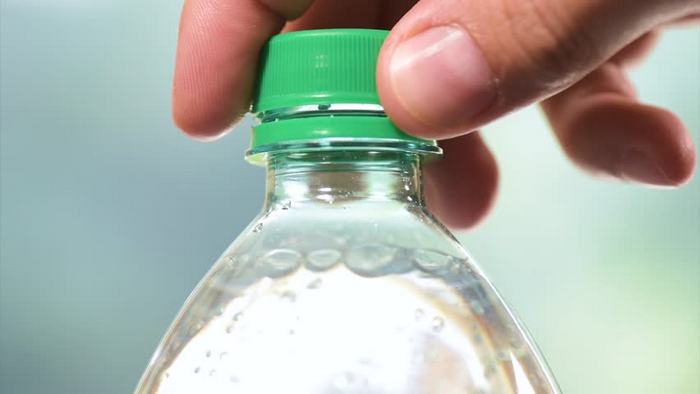 Заплети косичку (для девочек)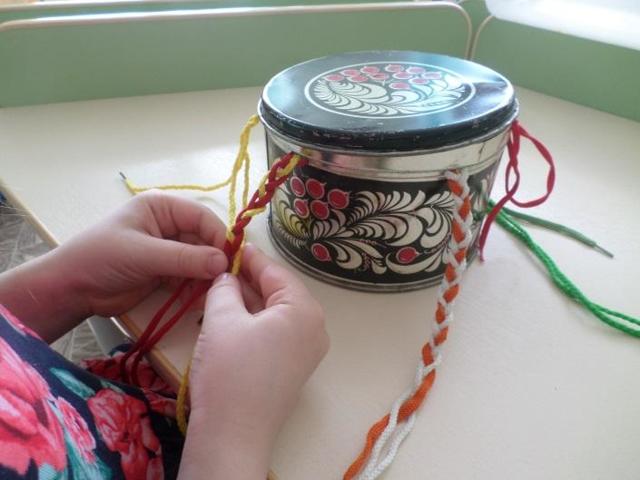 Игры с пуговицами (предложите ребёнку из разных пуговиц составить любой узор или изобразить кого-либо)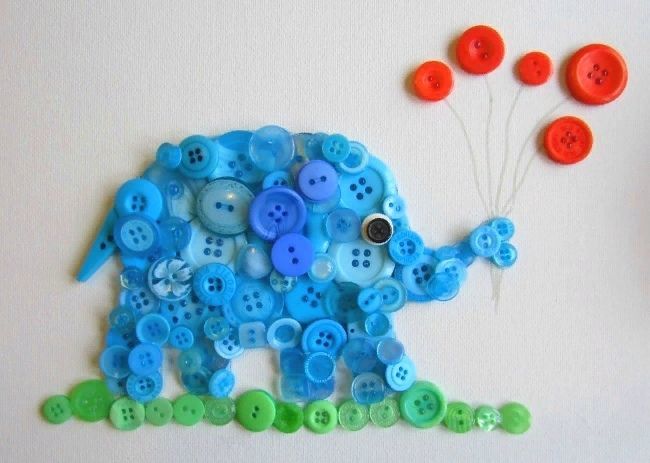 Дорожки (с помощью фасоли, гороха, макарон, пуговиц выкладываем дорожки)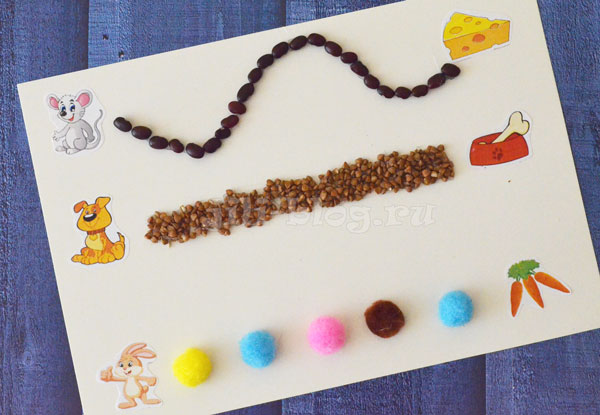 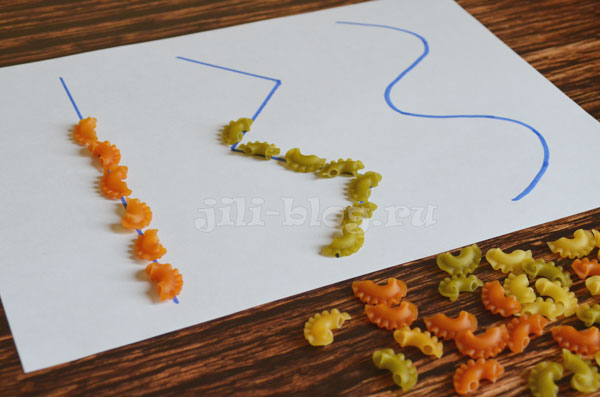 Выполнить письменноРабота в рабочей тетради (задание 3, страница 32)Обведи рисунок по точкам. Раскрась только те ракеты, которые летят вверх.При отсутствии книги распечатайте задание и выполните его на листе.Выполненные задания выслать на электронную почту педагога (не забудьте подписать их)Larisa.borodina.larisa@mail.ru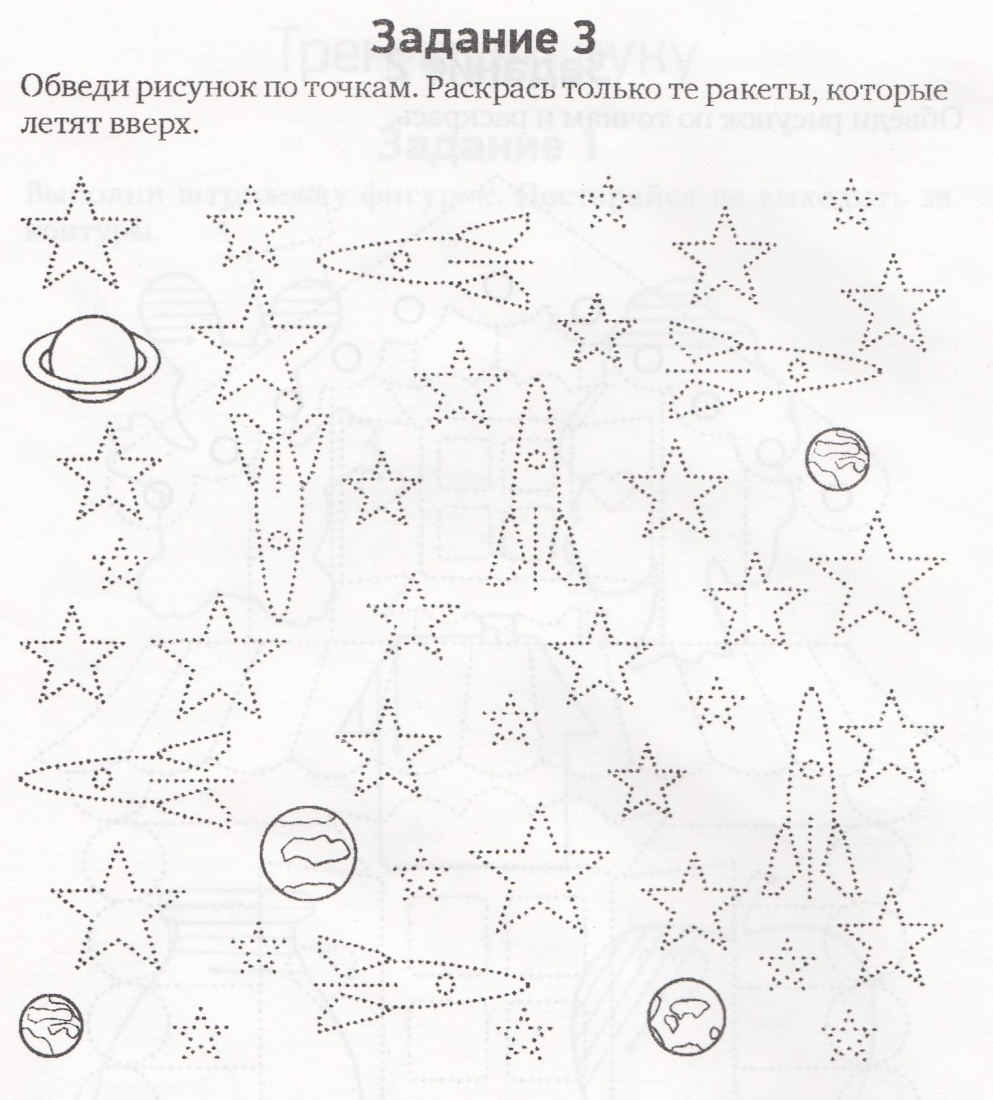 